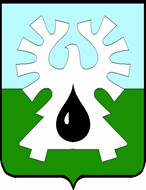 ГОРОДСКОЙ ОКРУГ УРАЙХанты-Мансийского автономного округа - ЮгрыАДМИНИСТРАЦИЯ ГОРОДА УРАЙ ПОСТАНОВЛЕНИЕот ___________                                                                                                              №_____О внесении изменений в Положение о городском конкурсе на разработку эскизного предложения памятного знака для Аллеи Героев1. Внести изменения в Положение о городском конкурсе на разработку эскизного предложения памятного знака для Аллеи Героев, утвержденного постановлением администрации города Урай от 03.10.2023 №2112:1.1. Пункт 1.4 изложить в новой редакции: «1.4. Срок проведения конкурса с 05.10.2023 по 05.02.2024.».1.2. Абзац первый пункта 3.1 изложить в новой редакции: «3.1. Для участия в конкурсе необходимо в срок до 12.01.2024 (включительно) предоставить анкету по форме согласно приложению 1 к настоящему Положению и эскизное предложение памятного знака для Аллеи Героев одним из способов:».1.3. Пункт 4.1 изложить в новой редакции:«4.1. Итоги конкурса подводятся в два этапа.Срок проведения 1 этапа – с 15.01.2024 по 19.01.2024. Члены художественной группы Градостроительно-художественного совета города Урай оценивают представленные на конкурс работы, проставляют результаты в оценочном листе по форме согласно приложению 3 к настоящему Положению. На 1 этапе определяются 5 эскизных предложений, набравших наибольшее количество баллов.Срок проведения 2 этапа – с 20.01.2023 по 05.02.2023. Определение победителя из 5-и эскизных предложений, отобранных в первом этапе, осуществляется посредством онлайн голосования на платформе обратной связи портала государственных услуг. Присуждение мест осуществляется на основании рейтинга количества голосов, отданных за эскизное предложение.».2. Опубликовать постановление в газете «Знамя» и разместить на официальном  сайте органов местного самоуправления города Урай в информационно-телекоммуникационной сети «Интернет».3. Контроль за выполнением постановления возложить на заместителя главы города Урай В.А.Гробовца.Глава города Урай	 Т.Р.Закирзянов